20.109: Abstracts & Titles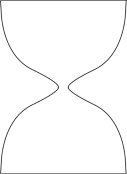 Exercise: Draft your Mod 1 Abstract General backgroundSomething everyone in your audience cares about.Specific backgroundZoom in from General Background to the thing you did.Knowledge gap / Unknown Question that will be answered by your research. Problem, phenomenon that is not understood.HERE WE SHOWConclusion, answer to the UnknownResultsBrief summary of approach + very high-level results.Common pitfall = too much Methods/Results.Implication / Significance So what? What do your results mean for the thing everyone cares about?Next steps?